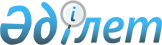 1997 жылғы 18 қарашадағы Қарашығанақ мұнай-газ конденсаты кен орнының мердігерлік учаскесінің өнімін бөлу туралы түпкілікті келісімге сәйкес жүзеге асырылатын әлеуметтік және инфрақұрылымдық жобаларға жыл сайынғы шығымдар туралыҚазақстан Республикасы Үкіметінің 2009 жылғы 20 тамыздағы N 1223 Қаулысы

      Қарашығанақ мұнай-газ конденсаты кен орнын әзірлеуге инвестициялар көлемінің 1997 жылғы 18 қарашадағы Қарашығанақ мұнай-газ конденсаты кен орнының мердігерлік учаскесінің өнімін бөлу туралы түпкілікті келісімде (бұдан әрі - ӨБТК) көзделген бастапқы сомалармен салыстырғанда ұлғаюына байланысты Қазақстан Республикасының Үкіметі ҚАУЛЫ ЕТЕДІ: 



      1. Қазақстан Республикасы Энергетика және минералдық ресурстар министрлігінің: 



      1) ӨБТК-нің 5-қосымшасына сәйкес жүзеге асырылатын әлеуметтік және инфрақұрылымдық жобаларға жыл сайынғы шығындарды 2009 жылдан бастап 10 млн. АҚШ долларынан 20 млн. АҚШ долларына дейін ұлғайту туралы; 



      2) жоғарыда аталған шығындарды ӨБТК шарттарында көзделген өтелетін шығындарға жатқызу туралы ұсыныстарымен келісілсін. 



      2. Қазақстан Республикасы Энергетика және минералдық ресурстар министрлігі заңнамада белгіленген тәртіппен осы қаулының 1-тармағын іске асыру жөніндегі қажетті шараларды қабылдасын. 



      3. Осы қаулы қол қойылған күнінен бастап қолданысқа енгізіледі.        Қазақстан Республикасының 

      Премьер-Министрі                                  К. Мәсімов 
					© 2012. Қазақстан Республикасы Әділет министрлігінің «Қазақстан Республикасының Заңнама және құқықтық ақпарат институты» ШЖҚ РМК
				